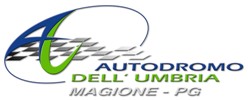 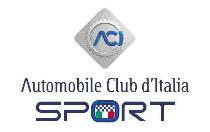 PROGRAMMA(PROVVISORIO 5)BMW 318 RACING SERIESTROFEO ITALIA STORICODOMENICA 27 MAGGIO 2018VERIFICHE SPORTIVE DALLE ORE 08.00 ALLE ORE 09.30 VERIFICHE TECNICHE DALLE ORE  08.15 ALLE ORE 09.45 PROVE LIBERE1° T = 9.00 - 9.20  2° T = 9.25 - 9.45BRIEFING (Sala Briefing 1) BMW 318 RACING - TROFEO ITALIA STORICO: ORE 10.00DOMENICA 27 MAGGIO 2018PROVE UFFICIALIBMW 318 RACING SERIES DIVISIONE "A" DALLE 10.30 ALLE 10.45  BMW 318 RACING SERIES DIVISIONE "B" DALLE 10.55 ALLE 11.10TROFEO ITALIA STORICO DALLE ORE 11.20 ALLE ORE 11.40G A R EORE 12.30 - 1° GARA BMW 318 RACING SERIES DIVISIONE "A" Giri 14 = Km 35.098ORE 15.00 - 1° GARA BMW 318 RACING SERIES DIVISIONE "B" Giri 14 = Km 35.098ORE 15.45 - GARA TROFEO ITALIA STORICO  20 Min.ORE 16.30 -	2° GARA BMW 318 RACING SERIES DIVISIONE "A" Giri 14 = Km 35.098ORE 18.00 -	2° GARA BMW 318 RACING SERIES DIVISIONE "B" Giri 14 = Km 35.09821/5/2018